Resultados GeraisA disciplina de Matemática da 3ª série permite aos alunos mostrar suas conquistas em 40 competências relacionadas a 8 Aprendizagens Essenciais. [Nome do(a) Aluno(a)] dominou __ dessas 40 competências durante a primavera de 2023. De modo geral, o domínio de [Nome do(a) Aluno(a)] em Matemática se enquadrou em _____ das quatro categorias de desempenho: ____. As competências específicas que [Nome do(a) Aluno(a)] tem e não dominou podem ser encontradas no Perfil de Aprendizagem de [Nome do(a) Aluno(a)].em desenvolvimento	próximo do objetivoobjetivo alcançado	avançadoÁreaOs gráficos de barra resumem a porcentagem de competências dominadas por área. Nem todos os alunos testam todas as competências devido à disponibilidade de conteúdos em diferentes níveis por padrão.M.C1.1: Compreender estruturas numéricas (contagem, casa decimal, frações)__%Dominou _ das 10 competênciasM.C1.3: Calcular, de forma precisa e eficiente, usando operações aritméticas simples__%Dominou _ das 5 competências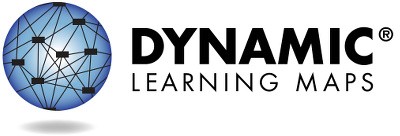 Página 1 de 2Para obter mais informações, incluindo recursos, acesse https://dynamiclearningmaps.org/states.c A Universidade de Kansas. Todos os direitos reservados. Somente para fins educacionais. Não pode ser usado para fins comerciais ou outras finalidades sem permissão. "Dynamic Learning Maps" é uma marca registrada da Universidade de Kansas.Perfil de Desempenho (continuação)M.C2.2: Solucionar problemas envolvendo área, perímetro e volumeM.C3.2: Representar e interpretar dados__%Dominou _ das 5 competências___%Dominou ___ das 5 competênciasM.C3.1: Compreender e usar princípios e unidades de medidaM.C4.1: Usar operações e modelos para resolver problemas__%Dominou ___ das 5 competências____%Dominou ___ das 5 competênciasM.C4.2: Compreender os padrões e o pensamento funcional__%Dominou ___ das 5 competências    +Nenhuma Aprendizagem foi avaliada nesta Área.Mais informações sobre o desempenho de [Nome do(a) Aluno(a)] em cada Aprendizagem Essencial que compõem as Áreas estão localizadas no Perfil de Aprendizagem.Para obter mais informações, incluindo recursos, acesse https://dynamiclearningmaps.org/states.	Página 2 de 2O desempenho de [Nome do(a) Aluno(a)] nas Aprendizagens Essenciais de Matemática da 3a série está resumido abaixo. Essa informação é baseada em todos os testes de DLM que [Nome do(a) Aluno(a)] realizou durante a primavera de 2023. [Nome do(a) Aluno(a)] foi avaliado(a) em ___ das 8 Aprendizagens Essenciais e em ___ das 7 Áreas esperadas na 3a série.Demonstrar o domínio de um Nível durante a avaliação pressupõe o domínio de todos os Níveis anteriores na Aprendizagem Essencial. Esta tabela descreve quais competências seu (sua) filho(a) demonstrou na avaliação e como essas competências se comparam às expectativas do nível de ensino.Níveis dominados este anoNenhuma evidência de domínio nesta Aprendizagem EssencialAprendizagem Essencial não testadaPágina 1 de 2Este boletim pretende servir como uma fonte de evidência única em um processo de planejamento pedagógico. Os resultados são baseados apenas nas respostas fornecidas na avaliação de primavera do final do ano. Como seu (sua) filho(a) pode demonstrar conhecimentos e competências de maneira diferente em todas as situações, os resultados estimados de domínio mostrados aqui talvez não representem totalmente o que seu (sua) filho(a) sabe e pode fazer.Para obter mais informações, incluindo recursos, acesse https://dynamiclearningmaps.org/states. c A Universidade de Kansas. Todos os direitos reservados. Somente para fins educacionais. Não pode ser usado para fins comerciais ou outras finalidades sem permissão. "Dynamic Learning Maps" é uma marca registrada da Universidade de Kansas.Níveis dominados este anoNenhuma evidência de domínio nesta Aprendizagem EssencialAprendizagem Essencial não testadaPágina 2 de 2Para obter mais informações, incluindo recursos, acesse https://dynamiclearningmaps.org/states.Nível Estimado de DomínioNível Estimado de DomínioNível Estimado de DomínioNível Estimado de DomínioNível Estimado de DomínioNível Estimado de DomínioNível Estimado de DomínioÁreaAprendizagem Essencial1234 (Objetivo)5M.C1.1M.EE.3.NBT.2Reconhecer a separação; reconhecer um conjuntoReconhecer a unidade; reconhecer uma dezena como um grupo de 10 objetosCompor números, reconhecendo dezenas e unidadesConhecer o valor decimal de unidades e dezenasRelacionar arredondamentos e casas decimais; comparar númerosM.C1.1M.EE.3.NBT.3Identificar "antes" ou "depois"Explicar o padrão de sequências numéricasContar até 30; contar até 30 usando objetosContar de 10 em 10Contar de 10 em 10 usando adição repetida e/ou dinheiroM.C1.3M.EE.3.OA.4Reconhecer a separação; reconhecer um conjuntoCombinar e dividir conjuntos; demonstrar o conceito de adição e subtraçãoConhecer adições, subtrações, sinais de igualdade; representar adições e subtraçõesDeterminar o desconhecido em equações de adição e subtraçãoResolver problemas de adição e subtração contendo palavras com valores desconhecidosM.C2.2M.EE.3.G.2Reconhecer a totalidade, a relação parte/todo de determinada unidadeDividir formas em duas ou mais partesIlustrar partes iguais; dividir círculos e retângulosDividir formas em partes iguaisReconhecer uma metade, um terço, um quarto e um décimo em um modelo de áreaNível Estimado de DomínioNível Estimado de DomínioNível Estimado de DomínioNível Estimado de DomínioNível Estimado de DomínioNível Estimado de DomínioNível Estimado de DomínioÁreaAprendizagem Essencial1234 (Objetivo)5M.C3.1M.EE.3.MD.4Reconhecer valores de atributosComparar os comprimentos de dois objetosMedir o comprimento ou a distância usando unidades informaisMedir o comprimento de um objeto em polegadas ou pésComparar os comprimentos de dois ou mais objetosM.C3.2M.EE.3.MD.3Reconhecer valores de atributos; organizar objetos em paresClassificar e ordenar objetos por atributoReconhecer e interpretar a estrutura dos gráficos de barras e imagensUsar gráficos de barras e imagens para responder a perguntasInterpretar informações em gráficos de barras ou imagensM.C4.1M.EE.3.OA.1-2Reconhecer a separação, o conjunto e o subconjuntoCombinar conjuntos; demonstrar o conceito de adiçãoRepresentar adições repetidas com equações e modelosResolver problemas de adição repetidaDemonstrar o conceito de multiplicaçãoM.C4.2M.EE.3.OA.9Reconhecer objetos iguais e diferentesColocar objetos em ordem; classificar objetos; contrastar objetosReconhecer padrões na natureza e na vida cotidianaReconhecer padrões simbólicos que se repetem ou crescemDeterminar a regra padrão; estender um padrão por meio da aplicação da regra padrão